Transfiguration of our Lord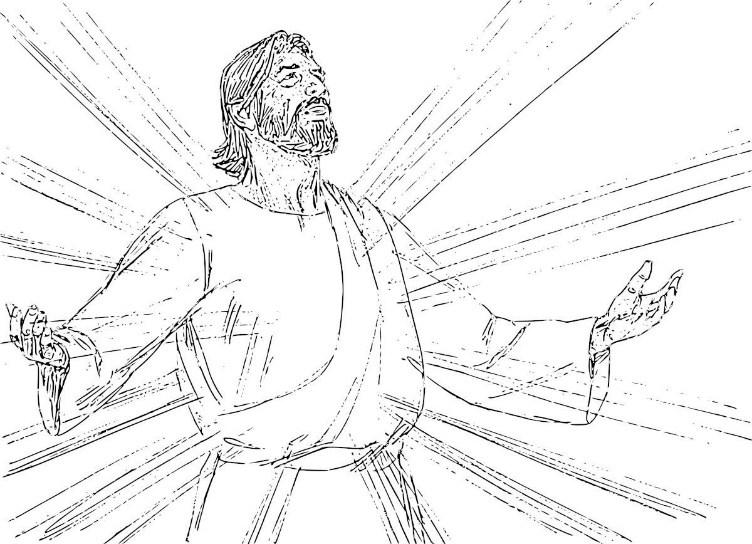 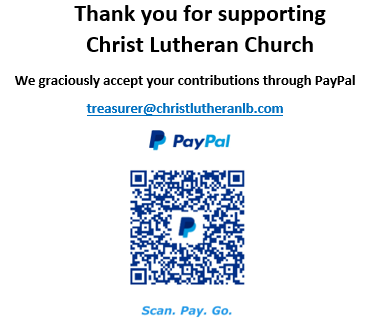 Christ Lutheran ChurchWeek at a GlanceFebruary 19 -February 26Today, February 199:30am        Worship -In Person & Live StreamedMonday, February20No Events PlannedTuesday, February 219:00am         Cover G’s5:30pm         Call CommitteeWednesday, February 22    Ash Wednesday9:45am         Bible Study (Zoom format)11:30am       Worship (including Preschool children)7:00pm         WorshipThursday, February 23   7:00pm         Choir Rehearsal Friday, February 249:00am          Preschool CRESEF ConferenceSaturday, February 25No Events PlannedSunday, February 268:00am         Red Cross Blood Drive9:30am         Worship-In Person & Live Streamed 10:45am       Lenten Soup Lunch and Devotion11:30am       New Member ClassThe flowers this morning are given in thanksgiving to God by Kim Magee in honor of Lainie and Beau Powers. The February giving focus for Church in Society is Fe y Esperanza. Fe y Esperanza is a Spanish-language mission congregation in South Gate.  CLC and other local congregations support this church as they minister to a struggling people in search of the Good News.The Flower Chart for 2023 is now available on the door to the Usher’s Room, off of the Narthex.  All are invited to sign up to sponsor altar flowers in honor of birthdays, anniversaries or other special events, or in memory of a loved one.  Please make checks for $4o payable to Christ Lutheran Church and place in your offering envelopes the month of your sponsorship.  It's not too early to begin thinking of Lent.  Our Ash Wednesday services are on February 22nd  at 11:30am and 7 pm. The morning service is in conjunction with the preschool chapel time. There will be imposition of ashes at both services. We also will be hosting Sunday Soup Lunches following worship during Lent.  More info coming.Please put these dates on your calendar if you are interested in attending any of these classes.  Please call the office to RSVP.  We want to be sure to have the correct amount of material.New Member class - February 26 at 11:30 am - Conference RoomHoly Communion/Baptism sessions - at 11:30 amMarch 5, 12, 19, 26 - SanctuaryThis morning’s worship assistants:Assisting Minister: Lisa Cottrell Reader: Bryce Bonilla-HaennCommunion Assistants: Bryce Bonilla-Haenn, Phil and Jeanne PetersonGreeter: Andy and Kristine Trost Altar Guild: Tricia Latiolait, Claudia FitzpatrickCoffee Cart: Robin BlackUshers: Andy Trost, Rob RandigThank you allThe Healing Power of the Holy SpiritWe pray for:Members at Home or in Care Centers: Justin Bartlow, Laurie Ennen, Ione Marchael, Sydney Nichols, Don Westerhoff, and Frances Willms.  Those struggling with illness or other concerns: Don Darnauer, Judy Haenn, Daniel Howard,  Karen Koch, Bary & Janice Schlieder, Kurt Weisel, Gary & Linda Zimmerman.*Family & Friends: Michael, Noah,  Marylyn, Terry, Cheryl,  Lois Brown, Zach Burkard,  Byron, John Caldwell, Scott Carr,  Charlie and David Corm, Mary Croes, Glenn Darnauer,  Tamara Fitzgerald, Brechin Flournoy, Alberta Gray, Cindy Gray, Helen Hagen, Evie Holdhusen, Kylie & Crystal Huber, Doris Jung, Jeff and Cindy, Barb Korsmo, Katrina Lahr,  Sue Lance,  Lainie and Beau, Paula Pettit, Kristina & Scott Randolph, Emily Renton, JR Rose, Cindy, Mary Kathryn Rivera,  Vicki Thompson,  Jessica, and Jenny West. *Names are included on the prayer list for 30 days unless specific requests are made    through the office.We also pray for the ongoing work of: + Christ Lutheran’s Pastoral Call Committee + Linda Gawthorne among the Kogi people of Colombia  + First responders who provide safety, security, and care + Those serving in our nation's military, especially: Samuel Brown, Ryan Dorris,      Morgan Llewellyn, Johnny Luna, Jim Reeder, Steven, Brina and Michael Navarro. Please provide us with  names of  those you wouldlike to include in these prayers. + Lutheran Social Services, Christian Outreach in Action, New Life Beginning.